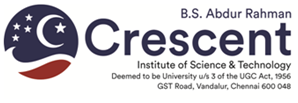 Examination related fees, Honorarium & TA/DA to Experts and Remuneration to Staff(with effect from 01.01.2016)Office of the Controller of ExaminationsThe details of fees payable by the students for theory, practical and project examinations.The students are directed to pay the fees directly into the Account No.460 of Indian Overseas Bank situated in the Institution Campus and produce the challan to the Controller of Examinations.The details of remuneration payable to the faculty and non-teaching staff involved in the End Semester Examination held during April – May and November – December.Remuneration payable to examiners and other for the Central Valuation of the Answer Scripts of the End Semester ExaminationA minimum of 25 scripts shall be evaluated by the Examiners (minimum of 50 scripts per day).The maximum No. of days for the camp shall be based on the total volume of scripts.II.	Remuneration payable to research related workRemuneration payable to faculty and other staff for Summer Term Courses, Bridge Courses for Lateral Entry Students and Refresher Courses for first year B.Tech. students.For faculty handling theory coursesFor faculty handling lab coursesFor supporting staff for lab courses onlyFor Co-ordinatorRs 500/- per periodRs 250/- per periodRs 100/- per periodRs 500/- per dayIV  Registrar OfficePayment of honorarium and conveyance for the following meetings:Honorarium to be paid to external experts for delivering Guest LecturesIn case of experts within IndiaDuration (minimum 1 hour and maximum 1 ½ hours) - Rs 2000/- per sessionIn case of foreign expertsDuration (minimum 1 hour and maximum 1 ½ hours) - Rs 3000/- per session(The above rates are not applicable to guest faculty, part-time teaching and additional teaching for which the existing rates will continue).Conveyance allowanceLocal Members :Rs 1000/-, if the member travels in his own conveyance or by any public conveyance (within Chennai). If the bill exceeds Rs 1000/- the actual be paid.If the transportation is provided by the Institution, no conveyance charge.Outstation Members :Travelling by Road/Rail, they shall be eligible for AC2 Tier/AC Chair Car fare irrespective of the mode of travel.Air fare can be paid with prior approval of the Vice Chancellor (it is must).Hospitality ChargesHospitality charges for the External Expert Members is fixed at Rs 200/- per session per day and it is to be met only from the Department funds / contingencies.Sl.PurposeProgrammeFeesNo.PurposeProgramme(Rs)No.(Rs)1TheoryUG150/- per coursePG300/- per practical2PracticalUG150/- per practicalPG300/- per practical3ProjectUG500/-B.Arch.500/-PG750/-4Practical TrainingB.Arch.Rs 300/-5Design ProjectB.Arch.Rs 600/-6RevaluationUG300/- per answer scriptPG400/- per answer script7Grade Sheet Semester-wiseNil8Consolidated Grade Sheet250/-9Provisional Certificate250/-10Degree Certificate300/-11TranscriptUG & PGFor first copy Rs 500/-and for each additionalcopy Rs 250/-12Grade Sheet Duplicate250/- per semester13Duplicate Consolidated Grade Sheet500/-14Duplicate Provisional Certificate1000/-15Duplicate Degree Certificate – FIR copy4000/-to be produced along with application16Photocopy of Answer scriptUG onlyRs 400/-17Attestation of documentRs 25/-18Corrections in Grade SheetRs 200/-19Corrections in Consolidated Grade SheetRs 750/-20Corrections in Provisional CertificateRs 750/-21Corrections in Degree CertificateRs 1500/-22Duplicate Hall TicketRs 200/-Sl.ItemProgrammeApproved RemunerationsNo.ItemProgrammeApproved RemunerationsNo.1Answer Script EvaluationUGRs 20/- per script with a minimum of Rs100/- for regular, arrear, summer termand revaluation.2Answer Script EvaluationPGRs 30 per script with a minimum ofRs  100/-  for  regular, arrear,  summerterm and revaluation.3Project Evaluation (only forUGRs 300/- per Project Group subject to aExternal Examiners)minimum of Rs 1000/- per day.(Maximum No. of project groups to beexamined per session is 10, subject to amaximum of 20 project groups per day).4Project Evaluation (only forPGRs  600/-  per  project  subject  to  aExternal Examiners)minimum of Rs 1000/- per day.5Dissertation (IX Semester)B.Arch.Internal Evaluation and no remuneration6Project Work (X Semester)B.Arch.Rs 400/- per project with a minimum ofRs 1200/-7Practical Training ReportB.Arch.Rs 150/- per report with a minimum of(VII & VIII Semester)Rs 600/-8Architectural DesignB.Arch.Rs 150/- per Architectural design with a(I to VI & IX Semester)minimum of Rs 600/-9Invigilation (Teaching faculty)Rs 100/- per session10Invigilation (Non-Teaching Staff)UG and PGRs   50/-   per   session   for   theoryexamination  work  only  for  assistingduring invigilation work.11Question paper setting only forRs 300/- per coursearrears (UG & PG)Sl. No.DesignationRemuneration1Chief ExaminerRs 25 per Answer Script(5 Answer Scripts per Section/Course)2TabulatorRs 0.50 per Answer Script3ChairmanRs 500/- per day4Controller of ExaminationsRs 750/- per day5AttenderRs 50/- per session1.Doctoral Committee (DC) Meeting for each DC Member-Rs 2000/-2.Ph.D. Thesis Evaluation (Indian Examiners)-Rs 3000/-3.Ph.D. Thesis Evaluation (Foreign Examiners)-US$ 200/-4.Ph.D. Viva-Voce Examination (Sitting Fee) for Examiners-Rs 3000/-1)Summer term coursesSummer term coursesa)Less than three students for both theory and labfor faculty members- Rs 5000/- (fixed)b)Less than three students for practical for supporting staff- Rs 2500/- (fixed)c)For three or more students for theory for faculty members- Rs 500/-per periodd)For three or more students for lab for faculty members- Rs 250/-per periode)For three or more students for lab to supporting staff- Rs 100/-per period2)Bridge Courses and Refresher CoursesBridge Courses and Refresher Courses1.Board of Management-Rs 5000/- per day2.Finance Committee-Rs 5000/- per day3.Planning and Monitoring Board-Rs 5000/- per day4.Advisory Committee-Rs 5000/- per day5.Academic Council-Rs 3000/- per day6.Research Advisory Committee-Rs 3000/- per day7.Board of Studies-Rs 2000/- per day8.Staff Selection Committee-Rs 2000/- per session9.Academic Audit-Rs 2000/- per day